20220808D COVID-19 台湾新たに本土15206例 輸入206例 計15412例（衛生福利部）Translated and compiled on Aug 08, 2022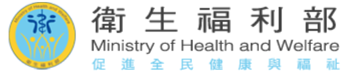 COVID-19 台湾新たに本土15206例 輸入206例 計15412例衛生福利部	www.mohw.gov.tw		2022-08-08	來源： 疾病管制署--------------------------------------------------------------------------------台湾中央流行疫情指揮センターは、本日8月08日、「新たに増えたCOVID-19確診症例は15,412例（うち本土症例15,206例、輸入症例206例）；更に、確診症例中、26例の死亡者が出た」と発表。指揮センターは、「本日、新たに増えた国内症例15206例は、5歳未満から90歳以上の男性7098例、女性8094例、性別調査中14例だ。患者分布は、新台北市（2847例）、台中市（1850例）、桃園市（1693例）、台北市（1500例）、高雄市（1422例）、台南市（1147例）、彰化県（705例）、新竹県（495例）、苗栗県（457例）、雲林県（417例）、屏東県（396例）、新竹市（327例）、宜蘭県（289例）、花蓮県（288例）、南投県（284例）、嘉義県（282例）、基隆市（260例）、嘉義市（157例）、台東県（151例）、金門県（132例）、澎湖県（176例）、連江県（3例）となる」としている。指揮センターは、「本日新たに増えた死亡例26例は、本土症例で、50代から90歳以上の男性12人、女性14人となる。全員が重症患者で23例に慢性疾患があり、17例は三回のワクチン未接種（65％）であった。彼らは5月16日から8月06日の間に確診され、6月17日から8月06日の間に死亡した。詳細は添付リストを参照されたい」と説明した。指揮センターは、「本日増えた輸入症例206例は、5歳未満から90代の男性105例、女性101例、『性別調査中0例』である。彼らは、7月09日から8月07日の間に入国していたが、ベトナム（13例）、香港（5例）、タイ（3例）、中国（2例）、米国、オーストラリア、ドイツおよびフィリピン（各1例）以外の179例についての出国地を調査中だ」としている指揮センターは、「これまでに新型コロナウィルス肺炎に関する通報は、国内累計で15,156,105例（排除された10,394,918例を含む）となった。 そのうち確診症例数は4,754,268例であり、夫々輸入症例21,960例、本土症例4,732,254例、敦睦艦隊36例、航空機感染3例及び不明1例、調査中14例となっている。2020年からCOVID-19により累計9,255例が死亡しているが、うち9,240例は本土のものであり、居住地分布は、新台北市2,008例、台北市1,052例、台中市919例、高雄市849例、台南市724例、桃園市694例、彰化県541例、屏東県387例、雲林県280例、南投県272例、苗栗県211例、基隆市210例、嘉義県204例、宜蘭県187例、嘉義市152例、花蓮県149例、新竹県144例、台東県135例、新竹市87例、澎湖県21例、金門県14例；その他に輸入症例15例となっている」としている。指揮センターは、市民に対し、ワクチンをできるだけ速やかに接種完了し、手指衛生や咳エチケット、マスク着用などの個人防護措置を採り、不要不急の外出や活動或いは集会への参加を控え、ヒトで込み合う場所や感染リスクの高い地区に出入りすることを避ける、あるいはハイリスク地区では、自発的に各項予防管理措置に協力し、『台湾ソーシャルディスタンスアプリ』をダウンロードするなどにより、皆でコミュニティの防御ラインを確保してほしいと再度訴える。https://www.cdc.gov.tw/Bulletin/Detail/sp0wAjmdSTC-_GHae_5ing?typeid=9Taiwan found 15412 newly confirmed cases of COVID-19; 15206 domestic and 206 imported cases from abroadMinistry of Health and Welfare	www.mohw.gov.tw		2022-08-08	Source: Disease Control Department--------------------------------------------------------------------------------The Central Epidemic Command Center announced today (Aug 08) that there were 15,412 newly confirmed cases of COVID-19 in China, including 15,206 local and 206 imported cases; further, there were 26 deaths.The command center stated that the new 15206 local cases today are 7098 males and 8094 females, (14 are under investigation of gender), aged between under 5 years old and over 90s; The distribution of cases is New Taipei City (2847 cases), Taichung City (1850 cases), Taoyuan City (1693 cases), Taipei City (1500 cases), Kaohsiung City (1422 cases), Tainan City (1147 cases), Changhua County (705 cases), Hsinchu County (495 cases), Miaoli County (457 cases), Yunlin County (417 cases), Pingtung County (396 cases), Hsinchu City (327 cases), Yilan County (289 cases), Hualien County (288 cases), Nantou County (284 cases), Chiayi County (282 cases), Keelung City (260 cases), Chiayi City (157 cases), Taitung County (151 cases), Jinmen County (132 cases), Penghu County (104 cases), Lianjiang County (3 cases).The command center pointed out that there were 26 new local deaths today. They were 12 males and 14 females, aged between 50s and over 90s, all of them were severe infections and 23 had chronical diseases where 17 had not been vaccinated for three times. The date of diagnosis was between May 16 and August 06, and the date of death was between June 17 and August 06, as for details, please see attached.The command center explained that today there are 206 new imported cases from abroad, consisting of 105 males and 101 females (0 case is now under investigation of genders), aged between under 5 years old and 90s. 11 cases from Vietnam, 5 cases from Hong Kong, 3 cases from Thailand, 2 cases from China, 1 case each from the United States, Australia, Germany and the Philippines, 179 cases under investigation where they came from. They entered Taiwan during July 09 and August 07.The command center’s data shows there have been a total of 15,156,105 notifications related to novel coronavirus pneumonia in China (including 10,394,918 excluded cases). Among them, 4,754,268 cases were confirmed, 21,960 cases imported from abroad, 4,732,254 local cases, 36 cases of Dunmu fleet, 3 cases of aircraft infection and 1 case of unknown and 14 cases are under investigation. Since 2020, a total of 9,255 COVID-19 deaths have been recorded, of which 9,240 were local, the distribution of the counties and cities of the case shows 2,008 cases in New Taipei City, 1,052 cases in Taipei City, 919 cases in Taichung City, 849 cases in Kaohsiung City, 724 cases in Tainan City, 694 cases in Taoyuan City, 541 cases in Changhua County, 387 cases in Pingtung County, 280 cases in Yunlin County, 272 cases in Nantou County, 211 cases in Miaoli County, 210 cases in Keelung City, 204 cases in Chiayi County, 187 cases in Yilan County, 152 cases in Chiayi City, 149 cases in Hualian County, 144 cases in Hsinchu County, 135 cases in Taitung County, 87 cases in Hsinchu City, 21 cases in Penghu County, 14 cases in Jinmen County and; The other 15 cases were overseas immigration.The command center once again calls on the public should complete the vaccination as soon as possible, and implement personal protective measures such as hand hygiene, cough etiquette and wearing masks, reduce unnecessary movement, activities or gatherings, and avoid entering and leaving crowded places or areas with high risk of infection transmission and actively cooperate with various epidemic prevention measures, download and use the "Taiwan Social Distancing APP", and jointly strictly guard the community defense line.：：：：：：：：：：：：：：：：：：：：：：：：：：：：：：　以下は中国語原文　：：：：：：：：：：：：：：：：：：：：：：：：：：：：：：：：新增15,412例COVID-19確定病例，分別為15,206例本土個案及206例境外移入衛生福利部	www.mohw.gov.tw		2022-08-08	來源： 疾病管制署--------------------------------------------------------------------------------中央流行疫情指揮中心今(8)日公布國內新增15,412例COVID-19確定病例，分別為15,206例本土個案及206例境外移入；另確診個案中新增26例死亡。指揮中心表示，今日新增之15,206例本土病例，7,098例男性，8,094例女性，14例調查中；年齡介於未滿5歲至90多歲以上；個案分布為新北市(2,847例)，臺中市(1,850例)，桃園市(1,693例)，臺北市(1,500例)，高雄市(1,422例)，臺南市(1,147例)，彰化縣(705例)，新竹縣(495例)，苗栗縣(457例)，雲林縣(417例)，屏東縣(396例)，新竹市(327例)，宜蘭縣(289例)，花蓮縣(288例)，南投縣(284例)，嘉義縣(282例)，基隆市(260例)，嘉義市(157例)，臺東縣(151例)，金門縣(132例)，澎湖縣(104例)，連江縣(3例)。指揮中心指出，今日新增26例本土病例死亡個案，為12例男性、14例女性，年齡介於50多歲至90多歲以上，皆屬重度感染、23例具慢性病史、17例未接種3劑COVID-19疫苗。確診日介於今(2022)年5月16日至8月6日，死亡日期介於6月17日至8月6日，詳如新聞稿附件。指揮中心說明，今日新增206例境外移入個案中，為105例男性，101例女性；年齡介於未滿5歲至90多歲以上，分別自越南(13例)、香港(5例)、泰國(3例)、中國(2例)、美國、澳大利亞、德國及菲律賓(各1例)移入，另179例感染國家調查中。入境日期介於今年7月9日至8月7日。指揮中心統計，截至目前國內累計15,156,105例新型冠狀病毒肺炎相關通報(含10,394,918例排除)，其中4,754,268例確診，分別為21,960例境外移入，4,732,254例本土病例，36例敦睦艦隊、3例航空器感染、1例不明及14例調查中。 2020年起累計9,255例COVID-19死亡病例，其中9,240例本土，個案居住縣市分布為新北市2,008例、臺北市1,052例、臺中市919例、高雄市849例、臺南市724例、桃園市694例、彰化縣541例、屏東縣387例、雲林縣280例、南投縣272例、苗栗縣211例、基隆市210例、嘉義縣204例、宜蘭縣187例、嘉義市152例、花蓮縣149例、新竹縣144例、臺東縣135例、新竹市87例、澎湖縣21例、金門縣14例；另15例為境外移入。指揮中心再次呼籲，民眾應儘速完成疫苗接種，落實手部衛生、咳嗽禮節及佩戴口罩等個人防護措施，減少不必要移動、活動或集會，避免出入人多擁擠的場所，或高感染傳播風險場域，並主動積極配合各項防疫措施，下載及使用「臺灣社交距離APP」，共同嚴守社區防線。20220808D COVID-19 台湾新たに本土15206例 輸入206例 計15412例（衛生福利部）